Publicado en   el 05/06/2014 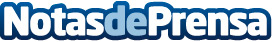 Opel anuncia su plan de crecimiento hasta 2022  Datos de contacto:Nota de prensa publicada en: https://www.notasdeprensa.es/opel-anuncia-su-plan-de-crecimiento-hasta-2022 Categorias: Automovilismo Industria Automotriz http://www.notasdeprensa.es